EDUKACJA2016 – 	Akademia Muzyczna w Krakowie, studia doktoranckie2015 – 2016	Akademia Muzyczna im. Grażyny i Kiejstuta Bacewiczów w Łodzi, Podyplomowe Studia Mistrzowskie w klasie fortepianu dr hab. Mirosława Drzewickiego2012 – 2015  	Akademia Muzyczna w Krakowie, specjalność: Teoria Muzyki, praca magisterska Tristan i Izolda Ryszarda Wagnera. Od legendy do dramatu muzycznego napisana pod kierunkiem prof. dr hab. Teresy Maleckiej2012 – 2014 	Akademia Muzyczna w Krakowie, specjalność: Fortepian, studia magisterskie pod kierunkiem dr hab. Mirosława Herbowskiego2008 – 2012 	Akademia Muzyczna w Krakowie, specjalność: Teoria Muzyki, praca licencjacka Wesendonck-Lieder Ryszarda Wagnera. Od genezy do recepcji napisana pod kierunkiem prof. dr hab. Teresy Maleckiej2008 – 2011 	Akademia Muzyczna im. Karola Szymanowskiego w Katowicach, specjalność: Gra na instrumencie – fortepian, studia licencjackie pod kierunkiem prof. Hanny Kryjak2008	V Liceum Ogólnokształcące im. Augusta Witkowskiego w Krakowie, matura2008	Państwowa Szkoła Muzyczna II stopnia im. Władysława Żeleńskiego w Krakowie, dyplom w klasie mgr Celestyny KoziakDOŚWIADCZENIE ZAWODOWEFESTIWALEDebiut orkiestrowy z Sinfoniettą Cracovia pod batutą Tadeusza Strugały na Zamku Królewskim w Niepołomicach w ramach IV Międzynarodowego Festiwalu „Związki pomiędzy kulturą południa a północy. Chopin  – Grieg. Wzajemne inspiracje i rezonans w malarstwie i literaturze”, 2016; NiepołomiceRecital muzyki polskiej w ramach III Międzynarodowego Festiwalu „Związki pomiędzy kulturą południa a północy. Chopin  – Grieg. Wzajemne inspiracje i rezonans w malarstwie i literaturze” w siedzibie Polskiego Stowarzyszenia Kulturalnego im. J.Bema, 2016; Budapeszt, WęgryPółrecital w ramach 19 Festiwalu Kompozytorów Polskich im. Henryka Mikołaja Góreckiego, 2014; Bielsko-BiałaRecital w ramach II Międzynarodowego Festiwalu „Związki pomiędzy kulturą Południa a Północy. Chopin – Grieg. Wzajemne inspiracje i rezonans w malarstwie i literaturze” w Ośrodku Kultury Europejskiej EUROPEUM, 2014; KrakówRecital w ramach Międzynarodowego Festiwalu „Ung Klassik”, 2013r.; Arendal, NorwegiaPółrecital w ramach „Estrady Młodych” 47. Festiwalu Pianistyki Polskiej w Słupsku, 2013r.; SłupskRecital w ramach I Międzynarodowego Festiwalu „Związki pomiędzy kulturą Południa a Północy. Chopin – Grieg. Wzajemne inspiracje i rezonans w malarstwie i literaturze” w Domu Polonii, 2013r.; KrakówRecital w ramach Międzynarodowego Festiwalu „Związki pomiędzy kulturą Południa a Północy. Chopin – Grieg. Wzajemne inspiracje i rezonans w malarstwie i literaturze” w Galerii Takt, 2013r.; Wiedeń, AustriaPółrecital w ramach XV Międzynarodowego Festiwalu Muzycznego w Nałęczowie, 2011r.; NałęczówKONCERTYKoncert - utwory solowe i Koncert fortepianowy f-moll Fryderyka Chopina - w Wiener Musikverein, 2017; Wiedeń, AustriaRecital inauguracyjny IV Festiwal Muz Słowiańskich w Filharmonii im. H. Wieniawskiego w Lublinie, 2017; Lublin Recital towarzyszący wręczeniu Weimarer-Dreiecks-Preis, 2016; Weimar, NiemcyRecital chopinowski w Europejskiej Akademii Prawa, 2016; Trewir, NiemcyRecital w Centrum Kultury i Sztuki im. Ady Sari, 2016; Stary SączRecital towarzyszący wernisażowi Kaji Soleckiej w Małej Galerii, 2016; Nowy SączKoncert kameralny w ramach cyklu „Dziedzictwo Chopina” w Willi Decjusza, 2016; KrakówRecital towarzyszący Konferencji "Choroby endokrynologiczne w ciąży" organizowanej przez Katedrę i Klinikę Endokrynologii Collegium Medicum Uniwersytetu Jagiellońskiego, 2015; KrakówRecital w ramach cyklu „Dziedzictwo Chopina” w Willi Decjusza, 2015; KrakówRecital w ramach I Europejskich Dni Pomorza na Zamku Książąt Pomorskich, 2015; SzczecinRecital w Klubie Muzyki i Literatury, 2015; WrocławTrzy recitale w Dworku Gościnnym, 2015; SzczawnicaRecital w Museum am Dom, 2014; Trier, NiemcyRecital w Nuevo Casino Principal, 2014, Pamplona, HiszpaniaRecital w Fernando Remacha Auditorio w Pablo Sarasate Conservatorio Profesional de Música, 2014; Pamplona, HiszpaniaRecital w Castel Ruiz, 2014; Tudela, HiszpaniaRecital chopinowski w Haus der Musik, 2014; Wiedeń, AustriaPółrecital w ramach jubileuszu 70-lecia prof. Teresy Maleckiej na Akademii Muzycznej w Krakowie, 2014; KrakówPółrecital w Klubie Adwokata, 2014; KrakówRecital chopinowski w ramach koncertu charytatywnego „Wiersze dla Patryka”, Urząd Miasta i Gminy Wieliczka, 2013; WieliczkaRecital chopinowski w ramach obchodów Święta Niepodległości w Klubie Adwokata, 2013r.; KrakówPółrecital w Klubie Muzyki i Literatury we Wrocławiu, 2013r.; WrocławRecital chopinowski w ramach koncertu charytatywnego zorganizowanego przez ROTARACT Klub Kraków-Wawel w Domu Polonii, 2013r.; KrakówRecital w Willi Decjusza w ramach cyklu „Dziedzictwo Chopina”, 2012r.; KrakówRecital w Sali Koncertowej im. K. Moszumańskiej-Nazar Akademii Muzycznej w Krakowie, 2012r.; KrakówUdział w koncercie z cyklu Quodlibet w Auli „Florianka” Akademii Muzycznej w Krakowie, 6.06.2012r.; KrakówUdział w „Koncercie muzyki fortepianowej XX wieku” w Auli „Florianka” Akademii Muzycznej w Krakowie, 11.05.2012r.; KrakówUdział w koncercie „Muzyka kompozytorów XX w.” na Akademii Muzycznej w Krakowie, 5.06.2012r.; KrakówRecital w Hamm zorganizowany przez Międzynarodowe Stowarzyszenie Kulturbrücke Hamm-Kalisz, 2012; Hamm, NiemcyRecital w Willi Decjusza w ramach cyklu „Dziedzictwo Chopina”, 2011r.; KrakówRecital w Centrum Kultury Dworek Białoprądnicki, 2011r.; KrakówRecital w Klubie Kultury „Mydlniki”, 2011r.; KrakówPółrecital w ramach obchodów jubileuszu 75-lecia Janusza Trzebiatowskiego w Sali Fontany Muzeum Historycznego Miasta Krakowa, 2011r.; KrakówRecital w Sali kameralnej Akademii Muzycznej im. K. Szymanowskiego w Katowicach, 2011r.; KatowiceUdział w koncercie w ramach Wiener Meisterkurse 2011 w Freskensaal Schloss Laudon, 2011r., Laudon, AustriaRecital podczas Wakacyjnej Akademii Reportażu im. Ryszarda Kapuścińskiego w Centrum Kultury w Siennicy Różanej, 2011r., Siennica RóżanaRecital chopinowski w ramach cyklu koncertów „Chopin dla każdego”, 2010r.; ChojniceRecital w ramach „Ogniska pokoleń” w Liceum Ogólnokształcącym im. Filomatów Chojnickich, 2010r.; Chojnice Recital w parafii pod wezwaniem św. Antoniego z Padwy, 2010r.; RząskaPółrecital z prof. Elżbietą Stefańską w Pałacu w Krojantach, 2010r.; KrojantyUdział w koncercie w Sali Koncertowej Akademii Muzycznej w Katowicach w ramach Międzynarodowego Kursu Pianistycznego w Katowicach, 2010r.; KatowicePółrecital w Klubie Dziennikarza „Pod Gruszką” zorganizowany przez STAL w ramach obchodów 80-lecia prof. Adama Zielińskiego, 2009r.; KrakówRecital w Klubie Dziennikarza „Pod Gruszką”, 2009r.; KrakówUdział w koncercie dedykowanym pamięci prof. Małgorzaty Czech w Sali koncertowej Państwowej Szkoły Muzycznej II st. im. Wł. Żeleńskiego w Krakowie, 2009r.; KrakówRecital w Centrum Kultury Dworek Białoprądnicki, 2008r.; KrakówRecital w Śródmiejskim Ośrodku Kultury, 2008r.; KrakówPółrecital w Polskiej Akademii Umiejętności, 2008r.; KrakówKURSYWiener Meisterkurse 2011 – kurs u prof. Rolanda Batika, 2011r.; Wiedeń XV Międzynarodowy Festiwal Muzyczny w Nałęczowie – kurs u prof. Kevina Kennera, prof. Tomoko Mack, prof. Kazimierza Brzozowskiego, prof. Leonida Tamulevicha, 2011r.; NałęczówMiędzynarodowy Kurs Pianistyczny w Katowicach – kurs u prof. Anny Malikovej, prof. Katarzyny Popowej-Zydroń, prof. Andrzeja Jasińskiego, prof. Józefa Stompla, prof. Wojciecha Świtały, 2010r.; KatowiceWiener Meisterkurse 2010 – kurs u prof. Paula Badura-Skody, 2010r.; WiedeńCykl koncertów i warsztatów pianistycznych „Szkoła Mistrzów Fortepianu” – kurs u prof. Józefa Stompla, prof. Jerzego Sterczyńskiego, 2009r.; KatowiceVI Międzynarodowe Letnie Warsztaty Pianistyczne – kurs u prof. Wojciecha Świtały, prof. Jerzego Sterczyńskiego, prof. Michała Korzistki, 2008r., CieszynSTYPENDIAStypendium Rektora Akademii Muzycznej w Krakowie dla najlepszych studentów na rok akademicki 2013/2014
PUBLIKACJEArcydzieła muzyki filmowej, Ruch Muzyczny nr 6/2015Przesłanie nadziei pod batutą Moniki Bachowskiej, Pismo Artystyczno-Literackie HYBRYDA nr 26/2015Wielka pianistyka. Kevin Kenner w Krakowie, Pismo Artystyczno-Literackie HYBRYDA nr 25/2015 Z Kevinem Kennerem rozmawia Izabela Jutrzenka-Trzebiatowska, Pismo Artystyczno-Literackie HYBRYDA nr 24/2014Kazimierz Rozbicki odpowiada na pytania Izabeli Jutrzenka-Trzebiatowskiej, Pismo Artystyczno-Literackie HYBRYDA nr 23/2014Bohaterowie antycznego świata w operze, Pismo Artystyczno-Literackie HYBRYDA nr 21/2013Muzyka jako dziedzina sztuki, Pismo Artystyczno-Literackie HYBRYDA nr 20/2012Muza Ryszarda Wagnera, Pismo Artystyczno-Literackie HYBRYDA nr 19/2012Tłumaczenie wierszy Mathilde Wesendonck Der Engel, Stehe still, Im Treibhaus, Schmerzen, Träume, Pismo Artystyczno-Literackie HYBRYDA nr 19/2012Duch Słowackiego w muzyce Karłowicza, Pismo Artystyczno-Literackie HYBRYDA nr 18/2011Wesele Figara w Muzeum Narodowym, Pismo Artystyczno-Literackie HYBRYDA nr 17/2011Ballada na tle romantyzmu, Pismo Artystyczno-Literackie HYBRYDA nr 16/2010Oratorium. Zarys historii gatunku, Pismo Artystyczno-Literackie HYBRYDA nr 15/2010Dobrze jest być Schaefferem, Pismo Artystyczno-Literackie HYBRYDA nr 15/2010Karol Szymanowski. Życie i twórczość, Pismo Artystyczno-Literackie HYBRYDA nr 14/2009Koncert Bożonarodzeniowy, Pismo Artystyczno-Literackie HYBRYDA nr 13/2009Inspiracje muzyką w literaturze, Pismo Artystyczno-Literackie HYBRYDA nr 12/2008Katyń Andrzeja Wajdy, Pismo Artystyczno-Literackie HYBRYDA nr 11/2008O kulturze na podstawie rozdziału 11 Małego Rocznika Statystycznego, Pismo Artystyczno-Literackie HYBRYDA nr 10/2007Czy ontologia współczesna byłaby w stanie zauważyć i wytłumaczyć zjawisko potocznie uznawane za cud, Pismo Artystyczno-Literackie HYBRYDA nr 9/2007SESJE NAUKOWEUdział w Międzynarodowej Konferencji Naukowej „Związki pomiędzy muzyką, literaturą a sztuką” w ramach II Międzynarodowego Festiwalu „Związki pomiędzy kulturą południa a północy. Schubert – Chopin – Grieg. Wzajemne inspiracje i rezonans w malarstwie i literaturze”, 14.05.2014r., KrakówAsystent podczas XI. International Congress on Musical Signification, 2010r.; KrakówUdział w sympozjum naukowym w 80-lecie urodzin prof. Bogusława Schaeffera „Możliwości muzyki”, 2009r.; Kraków INNETowarzystwo Muzyczne im. Haliny Czerny-Stefańskiej i Ludwika Stefańskiego, członek (2008–), Sekretarz (2012–2016), członek Komisji Rewizyjnej (2016–)Stowarzyszenie Twórcze POLART, członek (2016–)Pismo Artystyczno-Literackie HYBRYDA, członek redakcji (2012–)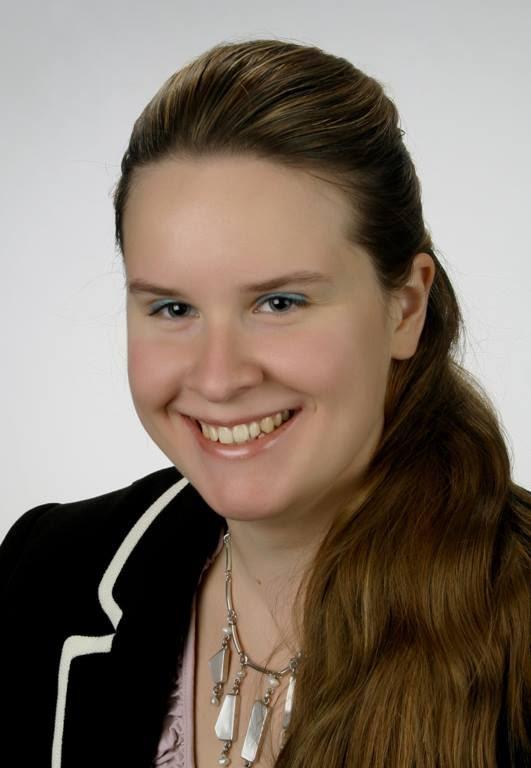 Izabela Jutrzenka-Trzebiatowskaur.15.02.1990ul. Gajówka 25A30-250 Kraków+ 48 600 001 220+ 48 12 429 70 40trzebiatowska.izabela@poczta.fm